Рассмотрено на Педагогическом совете                                                                                                                                      Утверждаю:Протокол №  1 от  24 августа 2018г.                                                                                                   Заведующий МБДОУ ДС                                                                                                                         «Теремок»                                                                                          ____________ И.В.Васькова                                                                                          Приказ № 81 от 24.08.2018г.Учебный план на 2018-2019 учебный годМБДОУ ДС «Теремок»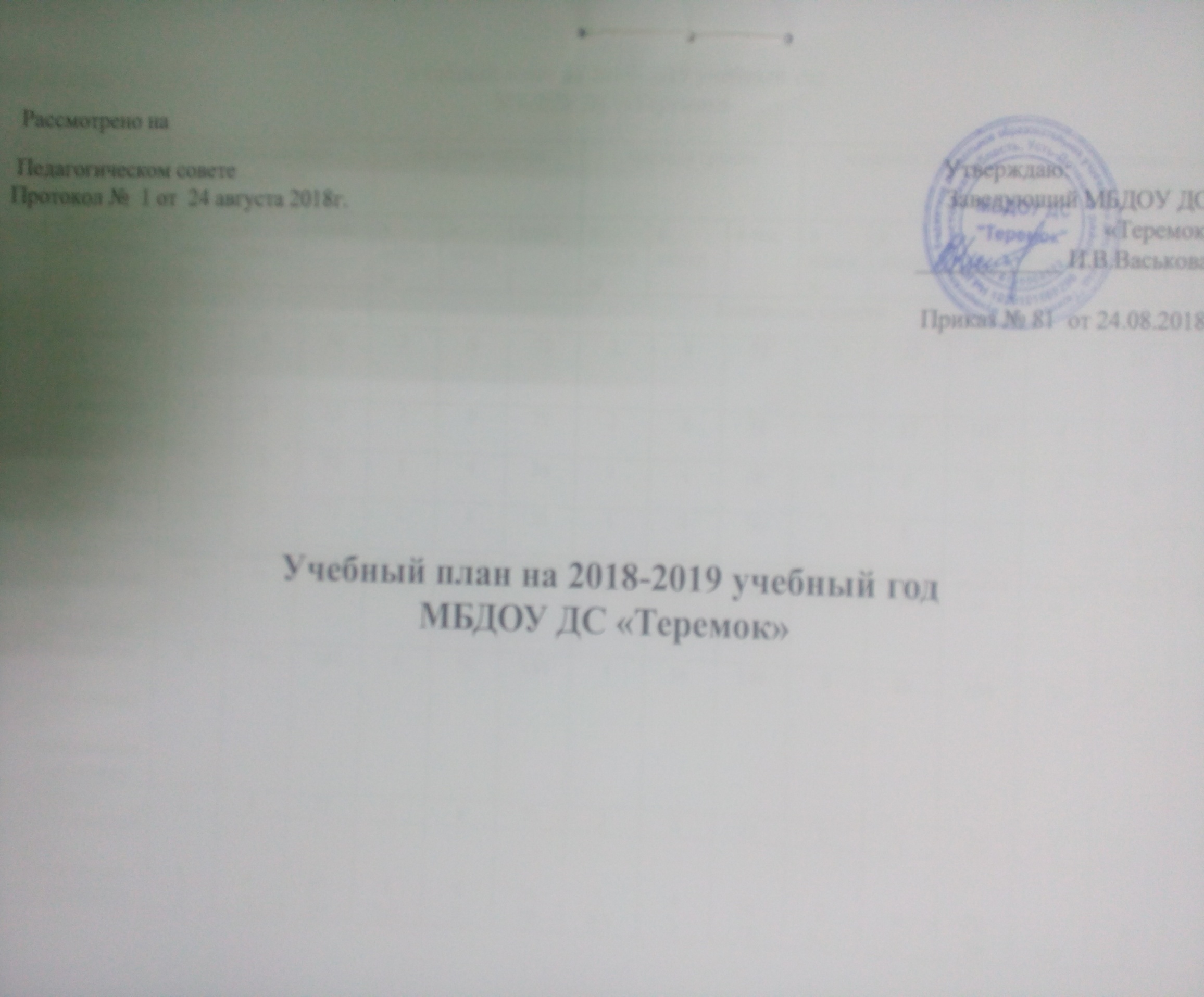 Учебный план на 2018-2019 учебный годМБДОУ ДС «Теремок»Пояснительная записка к учебному плану 2018- 2019 учебный годУчебный план разработан в соответствии: Приказ Министерства образования и науки Российской федерации «17» октября 2013г. № 1155 Федеральное государственное образовательный стандарт дошкольного образования.  Законом Российской Федерации от 29.12.2012. №273- ФЗ « Об образовании Российской Федерации»  СанПиН 2.4.1.3049-13 «Санитарно — эпидемиологические требования к устройству, содержанию и организации режима работы в ДОУ»  от 15.05.2013. Примерная программа «От рождения до школы»В учебном плане распределено количество занятий, дающее возможность использовать модульный подход, строить учебный план на принципах дифференциации и вариативности.   							         Социально-коммуникативное развитие направлено на усвоение норм и ценностей, принятых в обществе, включая моральные и нравственные ценности; развитие общения и взаимодействия ребёнка с взрослыми и сверстниками; становление самостоятельности, целенаправленности и саморегуляции собственных действий; развитие социального и эмоционального интеллекта, эмоциональной отзывчивости, сопереживания, формирование готовности к совместной деятельности со сверстниками, формирование уважительного отношения и чувства принадлежности к своей семье и к сообществу детей и взрослых в Организации; формирование позитивных установок к различным видам труда и творчества; формирование основ безопасного поведения в быту, социуме, природе.Познавательное развитие предполагает развитие интересов детей, любознательности и познавательной мотивации; формирование познавательных действий, становление сознания; развитие воображения и творческой активности; формирование первичных представлений о себе, других людях, объектах окружающего мира, о свойствах и отношениях объектов окружающего мира, (форме, цвете, размере, материале, звучании, ритме, темпе, количестве, числе, части и целом, пространстве и времени, движении и покое, причинах и следствиях и др.), о малой родине и Отечестве, представлений о социокультурных ценностях нашего народа, об отечественных традициях и праздниках, о планете Земля как общем доме людей, об особенностях её природы, многообразии стран и народов мира.Речевое развитие включает владение речью как средством общения и культуры; обогащение активного словаря; развитие связной, грамматически правильной диалогической и монологической речи; развитие речевого творчества; развитие звуковой и интонационной культуры речи, фонематического слуха; знакомство с книжной культурой, детской литературой, понимание на слух текстов различных жанров детской литературы; формирование звуковой аналитико-синтетической активности как предпосылки обучения грамоте.Художественно-эстетическое развитие предполагает развитие предпосылок ценностно-смыслового восприятия и понимания произведений искусства (словесного, музыкального, изобразительного), мира, природы; становление эстетического отношения к окружающему миру; формирование элементарных представлений о видах искусства; восприятие музыки, художественной литературы, фольклора; стимулирование сопереживания персонажам художественных произведений; реализацию самостоятельной творческой деятельности детей (изобразительной, конструктивно-модельной, музыкальной, и др.).Физическое развитие включает приобретение опыта в следующих видах деятельности детей: двигательной, в том числе связанной с выполнением упражнений, направленных на развитие таких физических качеств, как координация и гибкость; способствующих правильному формированию опорно-двигательной системы организма, развитию равновесия, координации движения, крупной и мелкой моторики обеих рук, а также с правильным, не наносящем ущерба организму, выполнением основных движений (ходьба, бег, мягкие прыжки, повороты в обе стороны), формирование начальных представлений о некоторых видах, спорта, овладение подвижными играми с правилами; становление целенаправленности и саморегуляции в двигательной сфере; становление ценностей здорового образа жизни, овладение его элементарными нормами и правилами (в питании, двигательном режиме, закаливании, при формировании полезных привычек и др.).Коррекционное Содержание коррекционной работы в МБДОУ обеспечивает:- выявление особых образовательных потребностей детей с ограниченными возможностями здоровья, обусловленных недостатками в их физическом и (или) психическом развитии;- осуществление индивидуально ориентированной психолого-медико-педагогической помощи детям с ограниченными возможностями здоровья с учетом особенностей психофизического развития и индивидуальных возможностей детей (в соответствии с рекомендациями психолого-медико-педагогической комиссии);- возможность освоения детьми с ограниченными возможностями здоровья ООП МБДОУ и их интеграции в образовательном учреждении.В МБДОУ действует логопедическая группа для детей с нарушением речи. Основным контингентом этой  группы являются логопаты с речевым заключением ОНР-III уровня и ФФН. Кроме них в детском саду работает коррекционная группа для детей с нарушениями в психическом и познавательном развитии. Коррекцию в этих группах осуществляют учитель-логопед, психолог.Количество занятий в программе скорректировано.Группы компенсирующей направленности (логопедические и ЗПР) комплектуются поэтапно:1.На основании письменного запроса родителей – заявления в МБДОУ проводится первичное обследование детей на предмет выявления отклонений в речевом и познавательном развитии.2.Результаты обследования выносятся на заседание ПМПк МБДОУ.3.По согласию родителей дети направляются на обследование на районную ПМПК4.На основании полученного заключения и выписки из протокола обследования, проводится комплектование групп по диагнозам.Коррекционная группа для детей с нарушением зрения комплектуются по результатам углубленного осмотра, проводимого врачами-специалистами.В группах комбинированной направленности основная часть времени отводится на непосредственно образовательную деятельность, осуществляемую в процессе организации различных видов детской деятельности: игровой, коммуникативной, трудовой, познавательно-исследовательской, продуктивной, музыкально-художественной, чтения и коррекции недостатков в психическом и речевом развитии, которая проводится учителем-логопедом и педагогом- психологом на организованных фронтальных и индивидуальных занятиях.С целью разработки индивидуального маршрута развития для каждого воспитанника группы компенсирующей направленности в течение года проводится дополнительное обследование специалистами МБДОУ ДС «Теремок». Составленные планы развития корректируются в процессе мониторинга динамики развития детей и успешности освоения основной общеобразовательной программы. Мониторинг проводится ежеквартально, фиксируется в планах индивидуального сопровождения ребенка и диагностических картах обследования детей.Для коррекционно-развивающей работы в МБДОУ созданы все условия: дети находятся в отдельных групповых помещениях, развивающая среда которых соответствует специфике коррекционной работы.Воспитатели групп компенсирующей направленности разрабатывают перспективно-календарные планы на месяц, в которых интегрируются различные виды детской деятельности и формы организации воспитательно-образовательного процесса.Компенсирующей направленности по реализации ООП осуществляется в индивидуальном консультировании по проблемам, касающимся конкретного ребенка; в групповых формах работы (родительские собрания, групповые консультации и др.) в рамках педагогической просветительской деятельности МБДОУ; в совместной деятельности всех участников образовательного процесса (праздники, интегрированные занятия и др.).№Группа раннего возрастаГруппа раннего возрастаГруппа раннего возраста младшая группа младшая группа младшая группасредняя группасредняя группасредняя группасредняя группастаршая группастаршая группастаршая группастаршая группаподготовительная группаподготовительная группаподготовительная группаподготовительная группа1.Образовательная областьв неделюв месяцв годв неделюв месяцв годв неделюв месяцв месяцв годв неделюв месяцв месяцв годв неделюв месяцв месяцв годКоличество занятийКоличество занятийКоличество занятийКоличество занятийКоличество занятийКоличество занятийКоличество занятийКоличество занятийКоличество занятийКоличество занятийКоличество занятийКоличество занятийКоличество занятийКоличество занятийКоличество занятий1.1Познавательное развитие14362872228723312108416144144Познавательное развитие143628722287233121084161441441.2Речевое развитие287214361143622872287272Развитие речи287214361143622872287272Чтение художественной литературыежедневноежедневноежедневноежедневноежедневноежедневноежедневноежедневноежедневноежедневноежедневноежедневноежедневноежедневноежедневноежедневноежедневноежедневно1.3Художественно-эстетическое направление развития41614441614444161445520180520180180Музыка 287228722287222872287272Художественное творчество- рисование- лепка-аппликация11-44-3636-10,50,542236181810,50,510,50,542236181820,50,520,50,582272181820,50,58227218187218181.4Физическое направление31210831210833121083312108312108108Физическая культура в помещении287228722287222872287272Физическая культура на прогулке143614361143611436143636Итого:1040360104036010104036013135246814565045041ч.28 мин2 ч.30 мин3ч 20 мин. 3ч 20 мин. 5 ч 25 мин 5 ч 25 мин 7 час2.Коррекционные занятия (логопедические)4фронтальные161441442.Коррекционные занятия (логопедические)2 часа2.Коррекционные занятия (логопедические)4Индивид.161441442.Коррекционные занятия (логопедические)1ч402.1кружки2раза в неделю2раза в неделю8723 раза в неделю12108108ВСЕГО:2ч.45 мин4ч 4ч 6ч 15 мин6ч 15 мин8ч 30 мин